Про внесення змін до рішення районної ради від 10.12.2020  №7 «Про утворення президії районної ради»Відповідно до ст.ст.43, 47 Закону України «Про місцеве самоврядування в Україні», районна радаВИРІШИЛА:Внести зміни до рішення  районної ради  від 10.12.2020 року №7 «Про утворення президії районної ради», зокрема:ввести до складу  президії районної ради  Сербіна Петра Андрійовича -    голову депутатської фракції «Сила і Честь».Голова районної ради                                                              Артур ЗАГРИВИЙ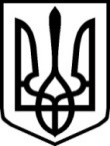 УКРАЇНАУКРАЇНАУКРАЇНАНОВОГРАД-ВОЛИНСЬКА РАЙОННА РАДАНОВОГРАД-ВОЛИНСЬКА РАЙОННА РАДАНОВОГРАД-ВОЛИНСЬКА РАЙОННА РАДАЖИТОМИРСЬКОЇ ОБЛАСТІЖИТОМИРСЬКОЇ ОБЛАСТІЖИТОМИРСЬКОЇ ОБЛАСТІР І Ш Е Н Н ЯР І Ш Е Н Н ЯР І Ш Е Н Н ЯЧотирнадцята  сесія  	                          VIII cкликанняЧотирнадцята  сесія  	                          VIII cкликанняЧотирнадцята  сесія  	                          VIII cкликанняЧотирнадцята  сесія  	                          VIII cкликання      від 09 грудня 2022 року      від 09 грудня 2022 року